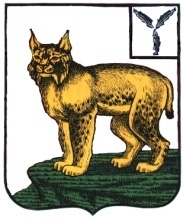 АДМИНИСТРАЦИЯТУРКОВСКОГО МУНИЦИПАЛЬНОГО РАЙОНА САРАТОВСКОЙ ОБЛАСТИПОСТАНОВЛЕНИЕОт 22.06.2015 г. № 213Об утверждении административного регламента по предоставлению муниципальной услуги «Предоставление разрешения на право организации розничного рынка»В соответствии с Федеральным законом от 06 октября 2003года №131- ФЗ «Об общих принципах организации местного самоуправления в Российской Федерации», Федеральным законом от 27 июля 2010 года № 210-ФЗ «Об организации предоставления государственных и муниципальных услуг», Уставом Турковского муниципального района администрация Турковского муниципального района ПОСТАНОВЛЯЕТ:        1.Утвердить административный регламент по предоставлению муниципальной услуги «Предоставление разрешения на право организации розничного рынка» согласно приложению.        2.Признать утратившим силу постановление администрации Турковского муниципального района от 15 июля 2014 года № 275 «Об утверждении административного регламента по предоставлению муниципальной услуги «Выдача разрешения на право организации розничного рынка на территории Турковского муниципального района».3.Опубликовать настоящее постановление в официальном информационном бюллетене «Вестник Турковского муниципального района» и разместить на официальном сайте администрации Турковского муниципального района в информационно-телекоммуникационной сети «Интернет».        4. Настоящее постановление вступает в силу со дня его официального опубликования.Глава администрациимуниципального района						Д.В. КудряшовПриложение к постановлению администрации муниципального                                                   района от 22.06.2015 г. №  213АДМИНИСТРАТИВНЫЙ РЕГЛАМЕНТпо предоставлению муниципальной услуги «Предоставление разрешения на право организации розничного рынка»                1. ОБЩИЕ ПОЛОЖЕНИЯ1.1. Предмет регулирования муниципальной услугиАдминистративный регламент предоставления муниципальной услуги «Предоставление разрешения на право организации розничного рынка» (далее — административный регламент) разработан в целях повышения качества предоставления и доступности муниципальной услуги, повышения эффективности деятельности органов местного самоуправления, создания комфортных условий для участников отношений, возникающих при предоставлении муниципальной услуги, и определяет сроки и последовательность действий (административных процедур) при предоставлении муниципальной услуги.1.2. Круг заявителей1.2. Заявителями на предоставление муниципальной услуги являются юридические лица, зарегистрированные в установленном законодательством порядке, которым принадлежат объект или объекты недвижимости, расположенные на территории, в пределах которой предполагается организация розничного рынка, имеющие намерения организовать розничный рынок на территории Турковского муниципального района в соответствии с утвержденным планом организации розничных рынков на территории Саратовской области (далее - заявитель). Лицо, представляющее интересы заявителя в соответствии с учредительными документами заявителя или доверенностью, является представителем заявителя (далее – представитель заявителя).1.3. Требования к порядку информирования о предоставлении муниципальной услуги1.3.1. Структурное подразделение администрации Турковского муниципального района, ответственное за предоставление муниципальной услуги - отдел экономики и муниципального заказа администрации Турковского муниципального района.1.3.2. Место нахождения отдела экономики и муниципального заказа администрации Турковского муниципального района: 412070, Саратовская область, р.п. Турки, ул. Советская, д.26. 1.3.3. Отдел экономики и муниципального заказа администрации Турковского муниципального района осуществляет прием заявителей в соответствии со следующим графиком:понедельник-пятница с 08.00 до 17.00 (перерыв с 12.00 до 13.00), суббота-воскресенье – выходные дни. Справочный телефон/факс: 8(84543) 2-23-49/8(84543) 2-27-38.Официальный сайт администрации Турковского муниципального района в информационно - коммуникационной сети «Интернет»: www.turki.sarmo.ru.Электронная почта: OrgTurki@yandex.ru.1.3.4. Информация по вопросам предоставления муниципальной услуги, сведения о ходе предоставления муниципальной услуги предоставляются заявителям специалистами отдела, участвующими в предоставлении муниципальной услуги, по телефону и на личном приеме, а также в многофункциональном центре предоставления государственных и муниципальных услуг (далее - многофункциональный центр, МФЦ).Кроме того, информация по вопросам предоставления муниципальной услуги размещается на:официальном сайте администрации Турковского муниципального района в информационно - коммуникационной сети «Интернет»: www.turki.sarmo.ru;справочно-информационном портале «Государственные и муниципальные услуги»: www.gosuslugi.ru;портале государственных и муниципальных услуг Саратовской области www.pgu.saratov.gov.ru;информационных стендах в местах предоставления муниципальной услуги, доступных для заявителей.1.3.5. Информирование по вопросам предоставления муниципальной услуги осуществляется следующими способами:индивидуальное устное информирование непосредственно в отделе по организационной, правовой и кадровой работе администрации Турковского муниципального района;индивидуальное устное информирование по телефону;индивидуальное информирование в письменной форме, в том числе в форме электронного документа;публичное письменное информирование;публичное устное информирование. 2. СТАНДАРТ ПРЕДОСТАВЛЕНИЯ МУНИЦИПАЛЬНОЙ УСЛУГИ2.1. Наименование муниципальной услугиНаименование муниципальной услуги - Предоставление разрешения на право организации розничного рынка.2.2. Наименование муниципального органа, предоставляющего муниципальную услугуМуниципальная услуга предоставляется администрацией Турковского муниципального района (далее – администрация муниципального района).Структурным подразделением администрации муниципального района, уполномоченным на предоставление муниципальной услуги, является отдел экономики и муниципального заказа администрации Турковского муниципального района (далее - отдел).2.3. Результат предоставления муниципальной услуги Результатом предоставления муниципальной услуги является:- предоставление, продление, переоформление разрешения на право организации розничного рынка (далее – разрешение)- отказ в предоставление, продлении, переоформлении разрешения.Решение о предоставлении разрешения или об отказе в его предоставлении, оформляется соответствующим правовым актом администрации муниципального района.2.4. Сроки предоставления муниципальной услугиСрок предоставления муниципальной услуги не должен превышать 30 дней со дня поступления заявления о предоставлении муниципальной услуги.В случаях, указанных в части 1 статьи 9 Федерального закона от 30 декабря 2006 года №271-ФЗ, срок рассмотрения этого заявления не может превышать пятнадцать календарных дней со дня поступления заявления.В течение указанного срока администрация муниципального района принимает решение о предоставлении разрешения или об отказе в его предоставлении.2.5. Правовые основания для предоставления муниципальной услугиПредоставление муниципальной услуги осуществляется в соответствии с: - Федеральным законом от 30 декабря 2006 г. №271-ФЗ «О розничных рынках и о внесении изменений в Трудовой кодекс Российской Федерации» (Собрание законодательства Российской Федерации от 1 января 2007 г. N 1, часть 1 ст. 34, «Российская газета» от 10 января 2007 г. №1);- Федеральным законом от 27 июля 2010 г. №210-ФЗ «Об организации предоставления государственных и муниципальных услуг» (первоначальный текст документа опубликован в изданиях «Российская газета» от 30 июля 2010 г. №168, Собрание законодательства Российской Федерации от 2 августа 2010 г. №31);- Федеральным законом от 2 мая 2006 г. №59-ФЗ «О порядке рассмотрения обращений граждан Российской Федерации» (текст опубликован в Собрании законодательства Российской Федерации от 8 мая 2006 г. №19, ст. 2060);- Федеральным законом от 6 октября 2003 г. №131-ФЗ «Об общих принципах организации местного самоуправления в Российской Федерации» (первоначальный текст опубликован в официальных изданиях «Российская газета» от 8 октября 2003 г. № 202, «Парламентская газета» от 8 октября 2003 г. № 186, Собрание законодательства Российской Федерации от 6 октября 2003 г. № 40 ст. 3822);- Постановлением Правительства Российской Федерации от 10 марта 2007 г. №148 «Об утверждении Правил выдачи разрешений на право организации розничного рынка» («Российская газета» от 15 марта 2007 г. №52, Собрание законодательства Российской Федерации от 19 марта 2007 г. №12 ст. 1413);- Уставом Турковского муниципального района.2.6. Исчерпывающий перечень документов, необходимых в соответствии с законодательными или иными нормативными правовыми актами для предоставления муниципальной услуги2.6.1. Перечень необходимых документов для предоставления муниципальной услуги:1. Заявление, написанное в произвольной форме. В соответствии с частями 1, 2 статьи 5 Федерального закона от 30 декабря 2006 года №271-ФЗ в этом заявлении должны быть указаны:- полное и (в случае, если имеется) сокращенное наименования, в том числе фирменное наименование, и организационно-правовая форма юридического лица, место его нахождения, место расположения объекта или объектов недвижимости, где предполагается организовать рынок, государственный регистрационный номер записи о создании юридического лица и данные документа, подтверждающего факт внесения сведений о юридическом лице в единый государственный реестр юридических лиц;- идентификационный номер налогоплательщика и данные документа о постановке юридического лица на учет в налоговом органе;- тип рынка, который предполагается организовать.2. Копии учредительных документов (оригиналы учредительных документов - в случае если верность копий не удостоверена нотариально);3. Выписка из единого государственного реестра юридических лиц или ее удостоверенная копия, включающая сведения о постановке юридического лица на учет в налоговом органе по месту нахождения юридического лица;4. Удостоверенная копия документа, подтверждающего право на объект или объекты недвижимости, расположенные на территории, в пределах которой предполагается организовать рынок.2.6.2. Документы, указанные в подпунктах 3,4 пункта 2.6.1 настоящего административного регламента, запрашиваются отделом, в государственных органах, органах местного самоуправления и подведомственных государственным органам или органам местного самоуправления организациях, в распоряжении которых находятся указанные документы, если они не были представлены заявителем самостоятельно.2.6.3. Запрещается требовать от заявителя представления иных документов, не предусмотренных настоящим административным регламентом.2.7. Исчерпывающий перечень оснований для отказа в приеме документов, необходимых для предоставления муниципальной услуги2.7.1. Заявителю отказывается в приеме документов по следующим основаниям:- представление документов лицом, не соответствующим статусу заявителя, определённому пунктом 1.2 настоящего административного регламента;- непредставление документов, предусмотренных пунктами 2.6.1, с учётом пункта 2.6.2 настоящего административного регламента;- наличие в заявлении и прилагаемых к заявлению документах исправлений, серьёзных повреждений, не позволяющих однозначно истолковать их содержание, подчисток либо приписок, а также зачёркнутых слов, заполнение заявления и прилагаемых к нему документов карандашом;2.7.2. Отказ в приёме документов не препятствует повторному обращению за получением муниципальной услуги после устранения причин, послуживших основанием для отказа.2.8. Исчерпывающий перечень оснований для отказа в предоставлении муниципальной услугиОснованиями для отказа в предоставлении муниципальной услуги являются:- отсутствие права на объект или объекты недвижимости в пределах территории, на которой предполагается организовать рынок в соответствии с планом организации розничных рынков;- несоответствие места расположения объекта или объектов недвижимости, принадлежащих заявителю, а также типа рынка, который предполагается организовать, плану организации розничных рынков.- подача заявления о предоставлении разрешения с нарушением требований, установленных частями 1, 2 статьи 5 Федерального закона от 30 декабря 2006 года №271-ФЗ, а также документов, содержащих недостоверные сведения.2.9. Размер платы, взимаемый с заявителя при предоставлении муниципальной услугиПредоставление муниципальной услуги осуществляется на безвозмездной основе. 2.10. Максимальный срок ожидания в очереди при подаче запроса о предоставлении муниципальной услугиВремя ожидания в очереди при подаче документов для получения муниципальной услуги и при получении результата предоставления муниципальной услуги не должно превышать 15 минут.2.11. Срок регистрации запроса заявителя о предоставлении муниципальной услугиРегистрация заявления и прием документов осуществляется специалистом, ответственным за прием документов, поступающих на имя главы администрации Турковского муниципального района. Срок регистрации заявления заявителя о предоставлении муниципальной услуги составляет один день.2.12. Требования к помещениям, в которых предоставляется муниципальная услуга, местам для ожидания, местам для заполнения запросов о предоставлении муниципальной услуги, информационным стендам с образцами заполнения запросов о предоставлении перечня документов, необходимых для предоставления муниципальной услуги2.12.1. Помещение отдела должно соответствовать санитарно-эпидемиологическим правилам и нормам.Места, предназначенные для ознакомления заявителей с информационными материалами, оборудуются информационными стендами.2.12.2. На информационных стендах размещается следующая информация:- контактные телефоны отдела, адрес официального сайта администрации Турковского муниципального района- график работы отдела;- извлечение из нормативных правовых актов, регулирующих предоставление муниципальной услуги;- перечень документов, которые необходимо представить для получения муниципальной услуги;- требования, предъявляемые к представленным документам;- срок предоставления муниципальной услуги;- основания для отказа в предоставлении муниципальной услуги;- порядок обжалования действий (бездействий) и решений, осуществляемых (принятых) в ходе предоставления муниципальной услуги;- сведения о многофункциональных центрах предоставления государственных и муниципальных услуг (с указанием контактной информации), через которые может быть подано заявление. 2.12.3. Рабочее место каждого специалиста оборудуется персональным компьютером с возможностью доступа к необходимым информационным базам данных, печатающим устройством, копировальным аппаратом и сканирующим устройством, а также офисной мебелью для персонала.2.12.4. Места для приема заявителей оснащаются столами, стульями, бумагой для записи, ручками (карандашами).2.13. Показатели доступности и качества муниципальной услуги2.13.1. Показателями доступности и качества муниципальной услуги являются:- своевременность предоставления муниципальной услуги;- достоверность и полнота информирования заявителя о ходе рассмотрения его обращения;- удобство и доступность получения заявителем информации о порядке предоставления муниципальной услуги.2.13.2. Оценка качества и доступности муниципальной услуги должна осуществляться по следующим показателям:- количество жалоб (претензий) и обращений заявителей на качество и доступность муниципальной услуги от общего количества жалоб;- количество удовлетворенных судебных исков на решения о необоснованных отказах в предоставлении муниципальной услуги;- количество удовлетворенных судебных исков на решения, принятые с нарушением установленных законодательством Российской Федерации сроков предоставления муниципальной услуги.2.13.3. При рассмотрении заявления, поступившего в отдел почтой или электронной почтой, непосредственного взаимодействия заявителя с должностным лицом, не требуется.2.13.4. Заявитель (либо его представитель) осуществляет взаимодействие при предоставлении муниципальной услуги с должностными лицами отдела дважды: при предоставлении документов лично и при получении результата предоставления муниципальной услуги.Заявитель (либо его представитель) имеет право на получение информации о ходе предоставления муниципальной услуги, в том числе с использованием информационно-коммуникационных технологий.2.14. Особенности предоставления муниципальной услуги в многофункциональных центрах и в электронной форме2.14.1. Предоставление муниципальной услуги в многофункциональном центре осуществляется в соответствии с принципом одного окна, посредством однократного обращения заявителя с соответствующим запросом, а взаимодействие с органами, предоставляющими муниципальную услугу, выполняется МФЦ без участия заявителя в соответствии с нормативными правовыми актами и соглашениями, заключенными между МФЦ и администрацией Турковского муниципального района.2.14.2. Подача документов может осуществляться в электронном виде на почтовый адрес OrgTurki@yandex.ru, а также с использованием Единого портала государственных и муниципальных услуг (функций) либо региональный портал государственных и муниципальных услуг (функций) (http://www.gosuslugi.ru, /http://64.gosuslugi.ru/).3. СОСТАВ, ПОСЛЕДОВАТЕЛЬНОСТЬ И СРОКИ ВЫПОЛНЕНИЯ АДМИНИСТРАТИВНЫХ ПРОЦЕДУР, ТРЕБОВАНИЯ К ПОРЯДКУ ИХ ВЫПОЛНЕНИЯ3.1. Состав административных процедурПредоставление муниципальной услуги включает в себя следующие административные процедуры:- приём и регистрацию заявления и документов к нему;- формирование и направление межведомственных запросов в органы (организации), участвующие в предоставлении муниципальных услуги;- рассмотрение заявления и документов к нему;- принятие решения о предоставлении (об отказе в предоставлении) разрешения;- уведомление заявителя о принятом решении.- оформление и выдача разрешения (продление срока действия, переоформление разрешения)3.2. Прием и регистрация заявления и документов к нему3.2.1. Основанием для начала исполнения административной процедуры по приему и регистрации заявления и документов к нему является обращение заявителя с документами, обязанность по предоставлению которых возложена на заявителя, в администрацию муниципального района.3.2.2. Прием заявителя и регистрация документов осуществляется по адресу: 412070, Саратовская область, р.п. Турки, ул. Советская, дом 26. 3.2.3. Документы подаются на имя главы администрации Турковского муниципального района:- лично в приемную главы администрации Турковского муниципального района;- почтовым отправлением на имя главы администрации Турковского муниципального района.- подача документов может осуществляться в электронном виде на почтовый адрес: OrgTurki@yandex.ru, с использованием информационно-телекоммуникационных сетей общего пользования, в том числе сети «Интернет», а также единого портала государственных и муниципальных услуг (функций) и регионального портала государственных и муниципальных услуг (функций) (http://www.gosuslugi.ru, http://64.gosuslugi.ru/);- в многофункциональный центр при наличии соглашения о взаимодействии.3.2.4. В случае обращения заявителя через Единый портал основанием для начала исполнения административной процедуры является обращение заявителя.3.2.5. Прием и регистрация документов осуществляется в день их поступления специалистом, ответственным за прием документов, поступающих на имя главы администрации Турковского муниципального района, с последующей передачей документов главе администрации Турковского муниципального района для резолюции. Сформированный пакет документов с резолюцией, проставленной на заявлении, поступает в отдел на исполнение.3.2.6. Специалист отдела, ответственный за предоставление данной муниципальной услуги (далее – специалист отдела), проверяет представленные документы на отсутствие либо наличие оснований для приёма документов.3.2.7. При отсутствии оснований для отказа в приёме документов, предусмотренных пунктом 2.7.1 настоящего административного регламента, специалист отдела, регистрирует заявление и выдает заявителю расписку в получении документов с указанием их перечня и даты их получения.3.2.8. В случае наличия оснований для отказа в приёме документов специалист отдела, оформляет уведомление об отказе в приёме документов по форме согласно приложению к настоящему административному регламенту, которое передается заявителю с приложением представленных документов.3.2.9. Максимальный срок исполнения административной процедуры составляет 3 дня со дня поступления заявления.3.3. Формирование и направление межведомственных запросов в органы (организации), участвующие в предоставлении муниципальной услуги3.3.1 Основанием для осуществления административной процедуры являются непредставление заявителем по собственной инициативе и отсутствие документов, необходимых в соответствии с нормативными правовыми актами для предоставления муниципальной услуги, которые находятся в распоряжении федеральных органов, органов исполнительной власти Саратовской области, органов местного самоуправления и (или) подведомственных государственным органам и органам местного самоуправления организаций, участвующих в предоставлении муниципальной услуги.Направление запроса осуществляется по каналам единой системы межведомственного электронного взаимодействия. Направление межведомственного запроса в бумажном виде допускается только в случае невозможности направления межведомственных запросов в электронной форме в связи с подтвержденной технической недоступностью или неработоспособностью веб-сервисов органов, предоставляющих муниципальной услуги.Направление межведомственного запроса допускается только в целях, связанных с предоставлением муниципальной услуги.3.3.2. Специалист администрации муниципального района осуществляет подготовку и направление запроса в организации, в распоряжении которых находятся документы, необходимые для предоставления муниципальной услуги.3.3.3. Межведомственный запрос о представлении документов и (или) информации для предоставления муниципальной услуги должен содержать:1) наименование организации, направляющей межведомственный запрос;2) наименование органов, в адрес которых направляется межведомственный запрос;3) наименование муниципальной услуги, для предоставления которой необходимо представление документа и (или) информации;4) указание на положения нормативных правовых актов, которыми установлено представление документа и (или) информации, необходимых для предоставления муниципальной услуги, и указание на реквизиты данных нормативных правовых актов;5) сведения, необходимые для представления документа и (или) информации, в соответствии с настоящим административным регламентом;6) контактную информацию для направления ответа на межведомственный запрос;7) дату направления межведомственного запроса;8) фамилию, имя, отчество и должность лица, подготовившего и направившего межведомственный запрос, а также номер служебного телефона и (или) адрес электронной почты данного лица для связи.3.3.4. В соответствии с частью 3 статьи 7.2 Федерального закона от 27 июля 2010 года № 210-ФЗ «Об организации предоставления государственных и муниципальных услуг» ответы на указанные межведомственные запросы готовятся и направляются соответствующими органами и организациями в срок, не превышающий 5 рабочих дней.3.3.5. Результатом административной процедуры является получение отделом на бумажном носителе или в форме электронного документа запрашиваемых документов либо отказ в их предоставлении. Полученные документы приобщаются к делу заявителя.3.4. Рассмотрение заявления и документов к нему3.4.1. Основанием для начала исполнения административной процедуры является поступление заявления и прилагаемых к нему документов, специалисту отдела.3.4.2. Специалист отдела проводит проверку на наличие документов,  предусмотренных пунктом 2.6.1 настоящего административного регламента, с учётом пункта 2.6.2 настоящего административного регламента.3.4.3. При поступлении ответа на межведомственный запрос, а также на основании информации, имеющейся в архиве администрации муниципального района, специалист отдела проводит экспертизу документов и принимает следующие решения:- при отсутствии оснований для отказа в предоставлении муниципальной услуги, указанных в пункте 2.8 настоящего административного регламента, о подготовке решения о предоставлении разрешения;- при наличии оснований для отказа в предоставлении муниципальной услуги, указанных в пункте 2.8 настоящего административного регламента, о подготовке решения об отказе в предоставлении разрешения.3.4.4. Специалист отдела оформляет решение о предоставлении разрешения либо решение об отказе в предоставлении разрешения.3.4.5. Согласование решения о предоставлении разрешения либо решения об отказе в предоставлении разрешения осуществляется в соответствии с Инструкцией по делопроизводству в администрации муниципального района.3.4.6. Максимальный срок исполнения данной процедуры составляет 6 дней с момента поступления документов специалисту отдела.3.5. Принятие решения о предоставлении (об отказе в предоставлении) разрешения 3.5.1. Основанием для исполнения административной процедуры является согласованное решение о предоставлении разрешения либо решение об отказе в предоставлении разрешения.3.5.2. Согласованное решение о предоставлении разрешения либо решение об отказе в предоставлении разрешения представляется на подпись главе администрации Турковского муниципального района, а в его отсутствие - лицу, его замещающему. 3.5.3. Максимальный срок исполнения данной административной процедуры составляет 15 дней с момента оформления специалистом отдела решения о предоставлении разрешения либо решения об отказе в предоставлении разрешения. При переоформлении или продлении срока действия разрешения данный срок составляет 6 дней.3.6. Уведомление заявителя о принятом решении3.6.1. Основанием для оформления и направления уведомления о принятом решении является подписанное главой администрации Турковского муниципального района решение о предоставлении разрешения либо решение об отказе в предоставлении разрешения.3.6.2. Уведомление оформляется и направляется в срок не позднее одного дня, следующего за днем принятия соответствующего решения в соответствии с формой, утвержденной постановлением Правительства Саратовской области от 2 мая 2007 года № 195-П «Об отдельных вопросах организации розничных рынков на территории Саратовской области».3.7. Оформление и выдача разрешения (продление срока действия, переоформление разрешения)3.7.1. Основанием для оформления и выдачи разрешения (оформления продления срока действия разрешения; переоформления разрешения) является принятие решения о предоставлении разрешения либо решения об отказе в предоставлении разрешения.3.7.2. Разрешение оформляется специалистом отдела в соответствии с формой, утвержденной постановлением правительства Саратовской области от 2 мая 2007 года № 195-П «Об отдельных вопросах организации розничных рынков на территории Саратовской области», и подписывается главой администрации Турковского муниципального района.3.7.3. Максимальный срок исполнения данной административной процедуры составляет три календарных дня с момента принятия решения о предоставлении разрешения либо решения об отказе в предоставлении разрешения. 4. ПОРЯДОК И ФОРМЫ КОНТРОЛЯ ЗА ПРЕДОСТАВЛЕНИЕМ МУНИЦИПАЛЬНОЙ УСЛУГИ4.1. Порядок осуществления текущего контроля4.1.1. Текущий контроль за соблюдением и исполнением муниципальными служащими последовательности действий, определенных административными процедурами по предоставлению муниципальной услуги, осуществляет заместитель главы администрации Турковского муниципального района. 4.1.2. Текущий контроль осуществляется путем проведения проверок соблюдения и исполнения настоящего административного регламента специалистами администрации Турковского муниципального района. Полнота и качество предоставления муниципальной услуги определяются по результатам проверки.4.1.3. Проверки могут быть плановыми и внеплановыми. При проверке могут рассматриваться все вопросы, связанные с предоставлением муниципальной услуги, или отдельные аспекты. Проверка может проводиться по конкретному обращению заявителя.При проверке могут рассматриваться все вопросы, связанные с предоставлением муниципальной услуги (комплексные проверки) или отдельные вопросы (тематические проверки). Кроме того, проверка проводится по обращению заявителя (представителя заявителя).4.1.4. Результаты проверки оформляются в виде справки, в которой отмечаются выявленные недостатки и предложения по их устранению.4.1.5. По результатам проведенных проверок в случае выявления нарушений прав заявителей (представителей заявителей) осуществляется привлечение виновных лиц к ответственности в соответствии с законодательством Российской Федерации. Муниципальные служащие администрации муниципального района несут персональную ответственность за соблюдение сроков и последовательности совершения административных действий. Персональная ответственность специалистов закрепляется в их должностных инструкциях.4.1.6. Муниципальные служащие администрации муниципального района, участвующие в предоставлении муниципальной услуги, несут ответственность за решения и действия (бездействие), принимаемые (осуществляемые) в ходе предоставления муниципальной услуги в соответствии с действующим законодательством РФ.5. ПОРЯДОК ДОСУДЕБНОГО (ВНЕСУДЕБНОГО) ОБЖАЛОВАНИЯ РЕШЕНИЙ И ДЕЙСТВИЙ (БЕЗДЕЙСТВИЯ) ОРГАНА, ПРЕДОСТАВЛЯЮЩЕГО МУНИЦИПАЛЬНУЮ УСЛУГУ, А ТАКЖЕ ЕГО ДОЛЖНОСТНЫХ ЛИЦ5.1. Информация для заявителей об их праве на досудебное (внесудебное) обжалование действий (бездействия) и решений, принятых (осуществляемых) в ходе предоставления муниципальной услуги5.1.1. В случае нарушения прав заявителей они вправе обжаловать решения, действия (бездействие) администрации муниципального района, должностных лиц администрации муниципального района во внесудебном или судебном порядке.5.1.2. Решения, действия (бездействие) администрации муниципального района, должностных лиц администрации муниципального района, муниципальных служащих, участвующих в предоставлении муниципальной услуги, могут быть обжалованы заявителем в досудебном (внесудебном) порядке.5.2. Предмет досудебного (внесудебного) обжалования5.2.1. Заявитель может обратиться с жалобой на действия (бездействие) администрации муниципального района должностных лиц администрации муниципального района, в том числе в следующих случаях:а) нарушение срока регистрации запроса заявителя о предоставлении муниципальной услуги;б) нарушение срока предоставления муниципальной услуги;в) требование у заявителя документов, не предусмотренных нормативными правовыми актами Российской Федерации, нормативными правовыми актами Саратовской области, нормативными правовыми актами Турковского муниципального района для предоставления муниципальной услуги;г) отказ в приеме документов, предоставление которых предусмотрено нормативными правовыми актами Российской Федерации, нормативными правовыми актами Саратовской области, нормативными правовыми актами Турковского муниципального района для предоставления муниципальной услуги, у заявителя;д) отказ в предоставлении муниципальной услуги, если основания отказа не предусмотрены федеральными законами и принятыми в соответствии с ними нормативными правовыми актами Российской Федерации (или) Саратовской области, нормативными правовыми актами Турковского муниципального района;е) затребование с заявителя при предоставлении муниципальной услуги платы, не предусмотренной нормативными правовыми актами Российской Федерации, нормативными правовыми актами Саратовской области, нормативными правовыми актами Турковского муниципального района;ж) отказ органа, предоставляющего муниципальную услугу, должностного лица органа, предоставляющего муниципальную услугу, в исправлении допущенных опечаток и ошибок в выданных в результате предоставления муниципальной услуги документах либо нарушение установленного срока таких исправлений.5.3. Исчерпывающий перечень оснований для приостановления рассмотрения жалобы и случаев, в которых ответ на жалобу не дается5.3.1. Оснований для приостановления рассмотрения жалобы не установлено.5.3.2. Ответ на жалобу не дается в случаях, если:в жалобе не указаны фамилия заинтересованного лица, направившего жалобу, или почтовый адрес, по которому должен быть направлен ответ. Если в указанной жалобе содержатся сведения о подготавливаемом, совершаемом или совершенном противоправном деянии, а также о лице, его подготавливающем, совершающем или совершившем, жалоба подлежит направлению в государственный орган в соответствии с его компетенцией;в жалобе содержатся нецензурные либо оскорбительные выражения, угрозы жизни, здоровью и имуществу должностного лица администрации муниципального района, а также членов его семьи. В указанном случае администрация муниципального района вправе оставить жалобу без ответа по существу поставленных в ней вопросов и сообщить заинтересованному лицу, направившему жалобу, о недопустимости злоупотребления правом;текст жалобы не поддается прочтению. В указанном случае жалоба не подлежит направлению на рассмотрение в орган местного самоуправления или должностному лицу в соответствии с их компетенцией, о чем в течение семи дней со дня регистрации жалобы сообщается заинтересованному лицу, направившему жалобу, если его фамилия и почтовый адрес поддаются прочтению;в жалобе содержится вопрос, на который ему неоднократно давались письменные ответы по существу в связи с ранее направляемыми обращениями, и при этом в жалобе не приводятся новые доводы или обстоятельства. В указанном случае глава администрации Турковского муниципального района либо уполномоченное на то лицо вправе принять решение о безосновательности очередного обращения и прекращении переписки с заинтересованным лицом по данному вопросу при условии, что указанная жалоба и ранее направляемые обращения направлялись в один и тот же орган местного самоуправления или одному и тому же должностному лицу. О данном решении уведомляется заинтересованное лицо, направившее жалобу;в случае, если ответ по существу поставленного в жалобе вопроса не может быть дан без разглашения сведений, составляющих государственную или иную охраняемую федеральным законом тайну, заинтересованному лицу, направившему жалобу, сообщается о невозможности дать ответ по существу поставленного в ней вопроса в связи с недопустимостью разглашения указанных сведений.5.4. Основания для начала процедуры досудебного (внесудебного) обжалования5.4.1. Основанием для начала процедуры досудебного (внесудебного) обжалования является обращение заявителя или его законного представителя с требованием о восстановлении или защите нарушенных прав или законных интересов заявителя администрацией муниципального района, должностным лицом администрации муниципального района, муниципальным служащим при предоставлении ими муниципальной услуги (далее - жалоба).5.4.2. Жалоба должна содержать:1) полное наименование органа местного самоуправления, должности должностного лица администрации муниципального района, муниципального служащего администрации муниципального района, решения и действия (бездействие) которых обжалуются;2) фамилию, имя, отчество (последнее - при наличии), сведения о месте жительства заявителя - физического лица, наименование, сведения о месте нахождения заявителя - юридического лица, а также номер (номера) контактного телефона, адрес (адреса) электронной почты (при наличии) и почтовый адрес, по которым должен быть направлен ответ заявителю;3) сведения об обжалуемых решениях и действиях (бездействии) администрации муниципального района, должностного лица либо муниципального служащего администрации муниципального района;4) доводы, на основании которых заявитель не согласен с решением и действием (бездействием) администрации муниципального района, главы администрации муниципального района, должностного лица либо муниципального служащего администрации муниципального района.Заявителем могут быть представлены документы (при наличии), подтверждающие доводы заявителя, либо их копии.5.5. Право заявителя на получение информации и документов, необходимых для обоснования и рассмотрения жалобы (претензии)Заявитель имеет право на получение информации и документов, необходимых для обоснования и рассмотрения жалобы.Предоставление информации и документов, необходимых для обоснования и рассмотрения жалобы, осуществляется в порядке, предусмотренном пунктом 1.3 настоящего административного регламента.5.6. Органы и должностные лица, которым может быть направлена жалоба (претензия) заявителя в досудебном (внесудебном) порядке5.6.1. Жалоба подается в администрацию муниципального района на имя главы администрации Турковского муниципального района в письменной форме, в том числе при личном приеме заявителя, или в электронном виде.5.6.2. Прием жалоб в письменной форме осуществляется по адресу, предусмотренному пунктом 1.3 настоящего административного регламента.Прием жалоб осуществляется в соответствии с режимом работы администрации муниципального района, предусмотренным пунктом 1.3 настоящего административного регламента. Время приема жалобы специалистом администрации Турковского муниципального района не должно превышать 15 минут.5.6.3. Жалоба в письменной форме может быть направлена по почте.5.6.4. В случае подачи жалобы при личном приеме заявитель представляет документ, удостоверяющий его личность, в соответствии с законодательством Российской Федерации.5.6.5. В случае если жалоба подается через представителя заявителя, также представляется документ, подтверждающий полномочия на осуществление действий от имени заявителя. В качестве документа, подтверждающего полномочия на осуществление действий от имени заявителя, может быть представлена:а) оформленная в соответствии с законодательством Российской Федерации доверенность (для физических лиц);б) оформленная в соответствии с законодательством Российской Федерации доверенность, заверенная печатью заявителя и подписанная руководителем заявителя или уполномоченным этим руководителем лицом (для юридических лиц);в) копия решения о назначении или об избрании либо приказа о назначении физического лица на должность, в соответствии с которым такое физическое лицо обладает правом действовать от имени заявителя без доверенности.5.6.6. В электронном виде жалоба может быть подана заявителем посредством:а) официального сайта администрации Турковского муниципального района: turki.sarmo.ru, в информационно-телекоммуникационной сети «Интернет»;б) электронной почты по адресу: Orgturki@yandex.ru;в) Единого портала государственных и муниципальных услуг (функций)/ регионального портала государственных и муниципальных услуг (функций) (http://www.gosuslugi.ru/http://64.gosuslugi.ru/).При подаче жалобы в электронном виде документы, указанные в пункте 5.6.5 настоящего административного регламента, могут быть представлены в форме электронных документов, подписанных электронной подписью, вид которой предусмотрен законодательством Российской Федерации, при этом документ, удостоверяющий личность заявителя, не требуется.5.6.7. Жалоба, поступившая в администрацию муниципального района, подлежит рассмотрению главой администрации Турковского муниципального района, а в период его отсутствия лицом, его замещающим.5.6.8. В случае если в администрацию муниципального района подана жалоба, принятие решения по которой не входит в компетенцию администрации муниципального района, в течение 3 рабочих дней со дня регистрации такой жалобы администрация муниципального района направляет жалобу в уполномоченный на ее рассмотрение орган и в письменной форме информирует заявителя о перенаправлении жалобы. При этом срок рассмотрения жалобы исчисляется со дня регистрации жалобы в уполномоченном на ее рассмотрение органе.5.6.9. Жалоба может быть подана через МФЦ при условии заключения соглашения о взаимодействии между администрацией муниципального района и МФЦ в случае создания на территории Турковского муниципального района представительства МФЦ.При поступлении жалобы МФЦ обеспечивает ее передачу в администрацию муниципального района в порядке и сроки, которые установлены соглашением о взаимодействии между МФЦ и администрацией муниципального района, но не позднее следующего рабочего дня со дня поступления жалобы.При этом срок рассмотрения жалобы исчисляется со дня регистрации жалобы в администрации муниципального района.5.6.10. Администрация муниципального района обеспечивает:а) оснащение мест приема жалоб;б) информирование заявителей о порядке обжалования решений и действий (бездействия) администрации муниципального района, должностных лиц, муниципальных служащих администрации муниципального района посредством размещения информации на стендах в местах предоставления муниципальной услуги, на официальном сайте администрации муниципального района, на Едином портале государственных и муниципальных услуг (функций);в) консультирование заявителей о порядке обжалования решений и действий (бездействия) администрации муниципального района, должностных лиц, муниципальных служащих администрации муниципального района, в том числе по телефону, электронной почте, при личном приеме;г) заключение соглашений о взаимодействии в части осуществления МФЦ приема жалоб и выдачи заявителям результатов рассмотрения жалоб, при условии создания на территории Турковского муниципального района представительства таких МФЦ;д) формирование отчетности о полученных и рассмотренных жалобах (в том числе о количестве удовлетворенных и неудовлетворенных жалоб).5.7. Сроки рассмотрения жалобы5.7.1. Жалоба, поступившая в администрацию муниципального района, подлежит регистрации не позднее следующего рабочего дня со дня ее поступления. Жалоба подлежит рассмотрению главой администрации Турковского муниципального района (или лицом его замещающим) в течение пятнадцати рабочих дней со дня ее регистрации, а в случае обжалования отказа администрации муниципального района в приеме документов у заявителя либо в исправлении допущенных опечаток и ошибок или в случае обжалования заявителем нарушения установленного срока таких исправлений - в течение пяти рабочих дней со дня ее регистрации.5.7.2. Принятие решения об исправлении допущенных опечаток и ошибок либо об отказе в исправлении допущенных опечаток и ошибок осуществляется в течение пяти рабочих дней.5.7.3. Исправление допущенных опечаток и ошибок осуществляется в течение пяти рабочих дней со дня принятия решения об исправлении допущенных опечаток и ошибок.5.8. Результат досудебного (внесудебного) обжалования5.8.1. По результатам рассмотрения жалобы администрация муниципального района принимает одно из следующих решений:1) удовлетворяет жалобу, в том числе в форме отмены принятого в результате предоставления муниципальной услуги решения, исправления допущенных администрацией муниципального района опечаток и ошибок в выданных в результате предоставления муниципальной услуги документах, возврата заявителю денежных средств, взимание которых не предусмотрено нормативными правовыми актами Российской Федерации, нормативными правовыми актами Саратовской области, а также в иных формах;2) отказывает в удовлетворении жалобы.5.8.2. Администрация муниципального района отказывает в удовлетворении жалобы в следующих случаях:а) наличие вступившего в законную силу решения суда, арбитражного суда по жалобе о том же предмете и по тем же основаниям;б) подача жалобы лицом, полномочия которого не подтверждены в порядке, установленном законодательством Российской Федерации;в) наличие решения по жалобе, принятого ранее в отношении того же заявителя и по тому же предмету жалобы.Кроме того, не подлежит удовлетворению жалоба, в ходе рассмотрения которой нарушения законодательства в действиях (бездействии) администрации муниципального района, должностных лиц, муниципального служащего администрации муниципального района, а также несоответствия законодательству принимаемых ими решений при предоставлении муниципальной услуги не установлены.5.8.3. Решение об удовлетворении жалобы (отказе в удовлетворении жалобы) оформляется распоряжением администрации муниципального района.При удовлетворении жалобы администрация муниципального района принимает исчерпывающие меры по устранению выявленных нарушений, в том числе по выдаче заявителю результата муниципальной услуги, не позднее 5 рабочих дней со дня принятия решения, если иное не установлено законодательством Российской Федерации.5.8.4. Не позднее дня, следующего за днем принятия решения, предусмотренного пунктом 5.8.3 настоящего административного регламента, заявителю в письменной форме и по желанию заявителя в электронной форме направляется ответ по результатам рассмотрения жалобы.5.8.5. В ответе по результатам рассмотрения жалобы указываются:а) наименование органа, предоставляющего муниципальную услугу, рассмотревшего жалобу, должность, фамилия, имя, отчество (при наличии) его должностного лица, принявшего решение по жалобе;б) номер, дата, место принятия решения, включая сведения о должностном лице, решение или действие (бездействие) которого обжалуется;в) фамилия, имя, отчество (при наличии) или наименование заявителя;г) основания для принятия решения по жалобе;д) принятое по жалобе решение;е) в случае если жалоба признана обоснованной, - сроки устранения выявленных нарушений, в том числе срок предоставления результата муниципальной услуги;ж) сведения о порядке обжалования принятого по жалобе решения.5.8.6. Ответ по результатам рассмотрения жалобы подписывается главой администрации Турковского муниципального района (лицом его замещающим).5.8.7. В случае установления в ходе или по результатам рассмотрения жалобы признаков состава административного правонарушения, предусмотренного статьей 5.63 Кодекса Российской Федерации об административных правонарушениях, или признаков состава преступления должностное лицо, уполномоченное на рассмотрение жалоб, незамедлительно направляет соответствующие материалы в органы прокуратуры.Приложение к административному регламентупо предоставлению муниципальной услуги«Предоставление разрешения на право организации розничного рынка»Бланк администрации Турковского муниципального районаФИО (наименование заявителя):________________________________________________________________________Адрес регистрации:________________________________________________________________________Уведомлениеоб отказе в приёме документовНа основании пункта 2.7.1 административного регламента предоставления муниципальной услуги «Предоставление разрешения на право организации розничного рынка» Вам отказано в приёме документов по следующим основаниям:_________________________________________________________________________________________________________________________________________________________________________________________________________________________________________________________________________________________________________________________________________________________________________________________________________________________________________МП	 _____________ / _____________________/(должность)				(подпись)			(ФИО)